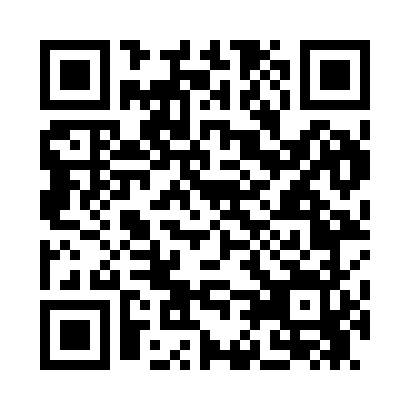 Prayer times for Allandale, Maryland, USAWed 1 May 2024 - Fri 31 May 2024High Latitude Method: Angle Based RulePrayer Calculation Method: Islamic Society of North AmericaAsar Calculation Method: ShafiPrayer times provided by https://www.salahtimes.comDateDayFajrSunriseDhuhrAsrMaghribIsha1Wed4:456:081:054:558:039:262Thu4:436:071:054:568:049:283Fri4:426:061:054:568:059:294Sat4:406:051:054:568:069:305Sun4:396:041:054:568:079:326Mon4:376:021:054:578:089:337Tue4:366:011:054:578:099:348Wed4:356:001:054:578:109:369Thu4:335:591:054:578:119:3710Fri4:325:581:054:588:129:3811Sat4:305:571:054:588:139:4012Sun4:295:561:054:588:149:4113Mon4:285:551:054:588:149:4214Tue4:265:541:054:598:159:4415Wed4:255:531:054:598:169:4516Thu4:245:531:054:598:179:4617Fri4:235:521:054:598:189:4718Sat4:225:511:055:008:199:4919Sun4:205:501:055:008:209:5020Mon4:195:491:055:008:219:5121Tue4:185:491:055:008:229:5222Wed4:175:481:055:018:239:5423Thu4:165:471:055:018:239:5524Fri4:155:471:055:018:249:5625Sat4:145:461:055:018:259:5726Sun4:135:451:055:028:269:5827Mon4:125:451:065:028:279:5928Tue4:115:441:065:028:2710:0029Wed4:115:441:065:028:2810:0130Thu4:105:431:065:038:2910:0231Fri4:095:431:065:038:3010:03